Learning Objective  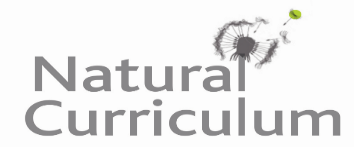 We are learning how to write sentences that use powerful verbs to create precise images.  Challenge 1Highlight the powerful verbs in the paragraph below.The young sifaka observed her mother spring from tree trunk to tree trunk. Feeling confident, the youngster tried to copy her mother’s actions. Unfortunately, she mistimed her jump and plummeted to the forest floor. Luckily, dense vegetation broke her fall and she landed safely. However, the forest floor was no place for a young sifaka as danger lurked in every corner. Somewhere in the darkness, a fossa stirred. Seemingly aware of the fossa’s presence, the youngster scrambled up the trunk of the nearest tree and rejoined her mother high up in the canopy. For now at least, the lucky sifaka was safe. After examining her daughter for injuries, the protective mother continued to feast on some fresh, juicy leaves. Challenge 2Complete each sentence by putting a powerful verb in the space provided. You might find a thesaurus useful for this activity. On the forest floor, the sifaka ______________________ in a sideways motion. The sifakas needed to ______________________ for another pocket of vegetation. The calls of the sifakas ______________________ through the forest. Flashes of snow-white fur ______________________ amongst the greenery. As the sun appeared from behind the clouds, the sifakas started to ___________for food. All sifakas are _____________________ by the destruction of their forest habitats.The deadly fossa ______________ the unfortunate sifaka.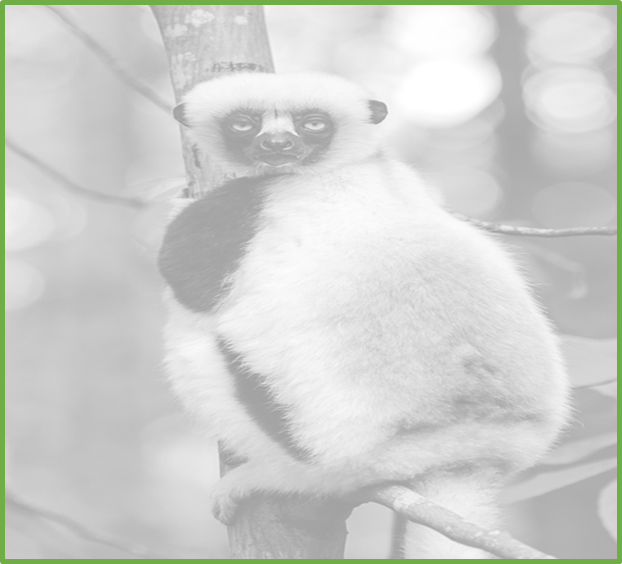 